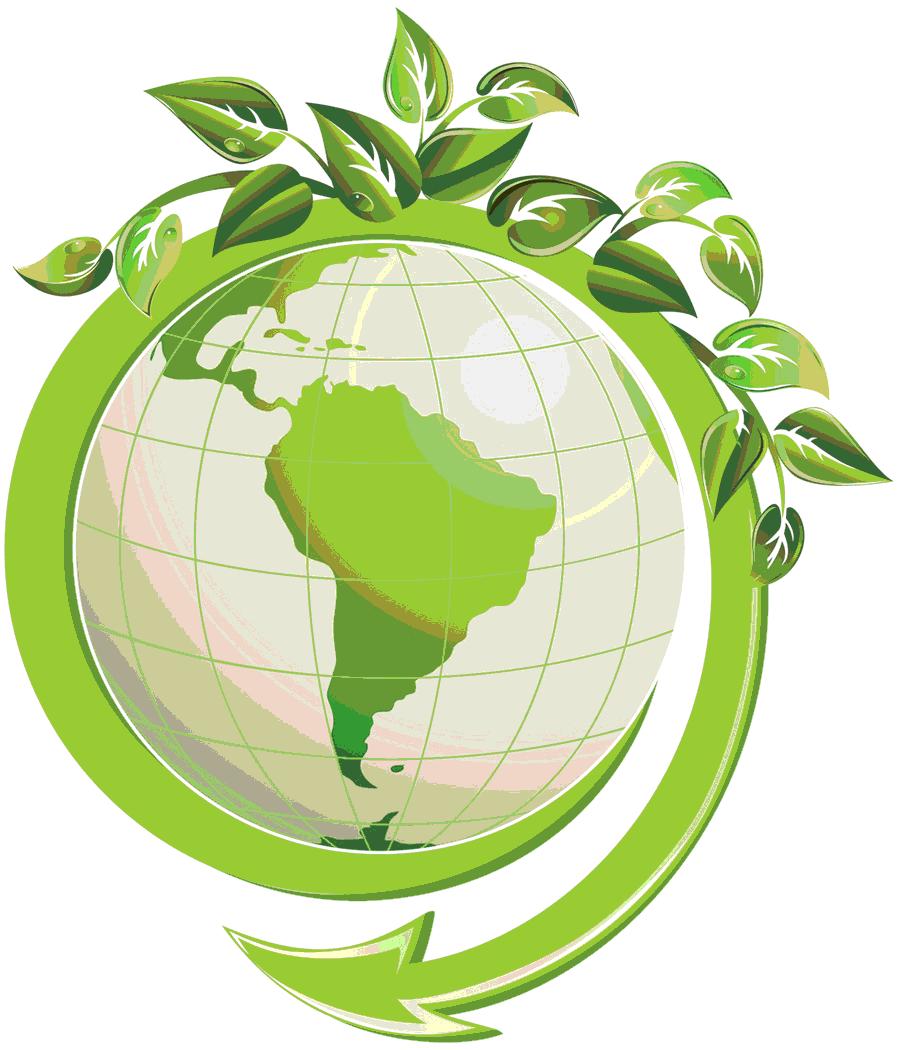 Timing:  Day A, Activity 1Materials Needed:  	Book	“Author’s Message” Worksheet for DocCam	Lined PaperMain Activity:  Read and reflect on theme/message.Opening:  What do you think this book might be about?  Prompt with Reduce, Reuse and Recycle theme of day.  Any connections from what you see now?Lesson:  Read book.  Ask students to write or draw responses to Green Day Book Analysis, using their own blank paper.  You may ask to write or draw depending on ability, depending on grade level or depending on what you would like to see.Closing:  Share work of students on DocCam.  See if your class can come up with a simple theme/message or action that all should take away from reading the book.  Post in room (if you so desire).Product:  Analysis work.  Please copy or send Megan Icenogle all work that seems particularly thoughtful.What is the author’s message?How does the author’s message relate to our actions at Bollman Bridge Elementary School?  Is there something the author might think we should change or do better?***If you have more time, you may do one or both of the following on the back of your paper:Free write your own poem/story/song with a similar message.Sketch this message in a teachable way (something that could be put on a wall as a reminder).